INDICAÇÃO Nº 2824/2018Sugere ao Poder Executivo Municipal que verifique a possibilidade da instalação de semáforo para pedestres no cruzamento da Rua Luís Suzigan com Av. Santa Bárbara no Distrito Industrial.Excelentíssimo Senhor Prefeito Municipal, Nos termos do Art. 108 do Regimento Interno desta Casa de Leis, dirijo-me a Vossa Excelência para sugerir ao setor competente que verifique a possibilidade da instalação de semáforo para pedestres no cruzamento da Rua Luís Suzigan com Av. Santa Bárbara no Distrito Industrial.Justificativa:Fomos procurados por munícipes solicitando essa providencia, conforme relato abaixo:“sabe ali na suzigan do aldo da av santa barbara sentido centro de sbo acho que seria bom um semafaro para pedestre ali nao tem corremos ricos de atravessa la”Plenário “Dr. Tancredo Neves”, em 18 de Abril de 2018.José Luís Fornasari                                                  “Joi Fornasari”                                                    - Vereador -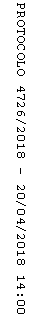 